АДМИНИСТРАЦИЯ ГОРОДА ИШИМАПОСТАНОВЛЕНИЕ03 июля 2017 г.                                                                                              № 648Об  утверждении Порядка предоставления субсидий на благоустройство придомовых территорий многоквартирных домов города Ишима и Положения о порядке формирования адресного списка многоквартирных домов, изъявивших желание провести работы по благоустройству придомовых территорий многоквартирных домовВ соответствии с Жилищным кодексом Российской Федерации, Бюджетным кодексом Российской Федерации, Федеральным законом от 06.10.2003 № 131-ФЗ "Об общих принципах организации местного самоуправления в Российской Федерации", Постановлением Правительства Российской Федерации от 06.09.2016 № 887 «Об общих требованиях к нормативным правовым актам, муниципальным правовым актам, регулирующим предоставление субсидий юридическим лицам (за исключением субсидий государственным (муниципальным) учреждениям), индивидуальным предпринимателям, а также физическим лицам – производителям товаров, работ, услуг», решением Ишимской городской Думы от 25 февраля 2010 № 360 "Об утверждении правил благоустройства территории города Ишима", Уставом города Ишима:Глава города					     		            Ф.Б. ШишкинПриложение № 1к постановлениюадминистрации города Ишимаот 03 июля 2017 года  № 648ПОРЯДОКпредоставления субсидий на благоустройство придомовых территорий многоквартирных домов города Ишима1. Общие положения о предоставлении субсидии1.1. Настоящий Порядок предоставления субсидий на благоустройство придомовых территорий многоквартирных домов города Ишима (далее - Порядок) разработан в соответствии с Жилищным кодексом Российской Федерации, Бюджетным кодексом Российской Федерации, Постановлением Правительства Российской Федерации от 06.09.2016 № 887 «Об общих требованиях к нормативным правовым актам, муниципальным правовым актам, регулирующим предоставление субсидий юридическим лицам (за исключением субсидий государственным (муниципальным) учреждениям), индивидуальным предпринимателям, а также физическим лицам – производителям товаров, работ, услуг», решением Ишимской городской Думы от 25 февраля 2010 № 360 "Об утверждении правил благоустройства территории города Ишима", и определяет:- критерии отбора заявителей, претендующих на получение субсидии;- цели, условия и порядок предоставления субсидии;		- порядок осуществления контроля за целевым использованием субсидии;- порядок возврата субсидии, в случае нарушения получателем условий, установленных при ее предоставлении.1.2. Для целей настоящего Порядка применяются следующие понятия:а) уполномоченный орган, осуществляющий предоставление субсидии, - Департамент городского хозяйства администрации города Ишима (главный распорядитель бюджетных средств), осуществляющий расчет размера субсидии;б) субсидия - средства, предоставляемые из бюджета города Ишима получателю субсидии на безвозмездной и безвозвратной основе в целях финансового обеспечения (возмещения) затрат в соответствии с главой 2 настоящего Порядка на проведение работ по благоустройству придомовой территории многоквартирного дома;в) получатель субсидии - управляющая организация, товарищество собственников жилья, жилищный и жилищно-строительный кооперативы или иной специализированный потребительский кооператив, обеспечивающие проведение работ по благоустройству придомовой территории многоквартирного дома в соответствии со статьями 161, 163 Жилищного кодекса Российской Федерации;г) объект субсидирования - придомовая территория многоквартирного дома, расположенная на земельном участке, входящем в состав общего имущества в многоквартирном доме, находящемся в управлении получателя субсидии;д) уполномоченная организация - специализированная организация, с которой заключен договор на осуществление функций технического надзора за строительными работами, реконструкцией и ремонтом объектов, расположенных на придомовой территории многоквартирного дома.1.3. Иные понятия, используемые в настоящем Порядке, применяются в тех же значениях, что и в нормативных правовых актах Российской Федерации, Тюменской области и муниципальных правовых актах города Ишима.1.4. Финансирование проведения работ по благоустройству объектов субсидирования осуществляется за счет средств бюджета города Ишима путем предоставления субсидии, в пределах средств, предусмотренных на эти цели в соответствии с решением Ишимской городской Думы о бюджете города на текущий финансовый год.1.5. Претендентами на получение субсидии являются заявители, соответствующие следующим критериям:1.5.1. осуществление на территории города Ишима деятельности по управлению многоквартирными домами в порядке, установленном статьями Жилищного кодекса Российской Федерации;1.5.2. отсутствие процедуры ликвидации (для юридических лиц) и решения арбитражного суда о признании Получателя субсидии несостоятельным (банкротом);1.5.3. включение придомовой территории многоквартирного дома в Адресный список, сформированный в порядке, установленном Положением о порядке формирования адресного списка многоквартирных домов, изъявивших желание провести работы по благоустройству придомовых территорий многоквартирных домов, утвержденным постановлением администрации города Ишима.1.5.4. отсутствие процедуры приостановления деятельности Получателя субсидии в порядке, предусмотренном Кодексом Российской Федерации об административных правонарушениях.2. Условия и порядок предоставления субсидии2.1. Субсидии предоставляются в целях возмещения затрат по благоустройству придомовых территорий многоквартирных домов в связи с выполнением работ (оказанием услуг), не входящих в перечень работ по содержанию и ремонту общего имущества многоквартирного дома, утвержденный общим собранием собственников помещений в многоквартирном доме.Предоставление субсидий осуществляется на основании договора о предоставлении субсидии, оформленного в соответствии с типовой формой, установленной комитетом финансов администрации города Ишима, заключенного между Департаментом городского хозяйства администрации города Ишима и получателем субсидии, признанным в порядке, установленном разделом 1, соответствующим критериям отбора.2.2. Субсидия на благоустройство объекта субсидирования предоставляется исходя из следующих условий:а) субсидия предоставляется Получателю субсидии, указанному в подпункте "в" пункта 1.2 настоящего Порядка;б) предоставление субсидии осуществляется на проведение работ по благоустройству объекта субсидирования, согласно приложению 1 к Положению о порядке формирования адресного списка многоквартирных домов, изъявивших желание провести работы по благоустройству придомовых территорий многоквартирных домов;в) размер субсидии равен фактической стоимости работ по благоустройству объекта субсидирования, указанной в документах, перечисленных в пункте "д" настоящего пункта, и выполненных в соответствии с проектно-сметной документацией;г) работы по благоустройству объекта субсидирования должны быть выполнены с учетом гарантии качества;д) предоставление субсидии Получателю субсидии осуществляется по факту завершения всех работ по благоустройству объекта субсидирования на основании актов приемки выполненных работ (по форме № КС-2), справок о стоимости выполненных работ и затрат (по форме № КС-3), акта приемки-передачи результата выполненных работ, проверенных уполномоченной организацией в соответствии с условиями заключенного договора о предоставлении субсидии;е) субсидия предоставляется в полном объеме при условии выполнения работ по благоустройству объекта субсидирования в срок, установленный договором подряда. ж) собственники многоквартирного дома осуществляют текущий ремонт и содержание элементов благоустройства, указанных в акте приемки-передачи результата выполненных работ.з) запрета приобретения за счет полученных средств иностранной валюты, за исключением операций, осуществляемых в соответствии с валютным законодательством Российской Федерации, при закупке (поставке) высокотехнологичного импортного оборудования, сырья и комплектующих изделий.и) согласия Получателя на осуществление департаментом городского хозяйства администрации города Ишима и органами муниципального финансового контроля проверок соблюдения условий, целей и порядка предоставления субсидий.2.2.1. В случае выделения целевых бюджетных средств на благоустройство придомовых территорий многоквартирных домов с указанием перечня многоквартирных домов субсидия предоставляется без проведения процедуры отбора многоквартирного дома из Адресного списка в целях проведения работ по благоустройству придомовых территорий.2.3. Субсидия не предоставляется на благоустройство придомовой территории многоквартирного дома:- относящейся к многоквартирному дому, но расположенной за границами земельного участка, входящего в состав общего имущества и сформированного по отмостке данного дома;- относящейся к многоквартирному дому, в случае, если земельный участок, на котором располагается такой многоквартирный дом, не сформирован в связи с невозможностью его формирования по основаниям, предусмотренным земельным и градостроительным законодательством, подтвержденной отказом уполномоченного органа государственной власти в формировании земельного участка или постановке на государственный кадастровый учет.2.4. Уполномоченный орган в течение 10 рабочих дней, со дня получения им уведомления о выделении бюджетных ассигнований на предоставление субсидий на благоустройство придомовых территорий многоквартирных домов в текущем году, направляет соответствующим получателям субсидий уведомления о получении субсидии на благоустройство объекта субсидирования по форме согласно приложению 1 к настоящему Порядку. К уведомлению прилагается проект договора о предоставлении субсидии, по форме, указанной в п. 2.1 настоящего Порядка.2.5. Получатели субсидии в течение 15-ти рабочих дней со дня получения уведомления направляют в уполномоченный орган следующие документы:а) решение общего собрания собственников помещений в многоквартирном доме в форме протокола о проведении ремонта (благоустройства) придомовой территории, входящей в состав общего имущества;б) выписку из единого государственного реестра юридических лиц либо выписку из единого государственного реестра индивидуальных предпринимателей, полученную не более чем за 30 дней до дня направления в уполномоченный орган документов, указанных в настоящем пункте;в) подписанные со стороны управляющей организации 3 экземпляра договора о предоставлении субсидии;г) проектно-сметную документацию на выполнение работ по ремонту (благоустройству) придомовой территории, утвержденную решением общего собрания собственников помещений в многоквартирном доме;д) документ, удостоверяющий полномочия представителя управляющей организации на подписание договора о предоставлении субсидии.2.6. Получатели субсидии, не осуществившие действие, предусмотренное пунктом 2.5 настоящего Порядка, рассматриваются как отказавшиеся от получения субсидии.2.7. Документы, предусмотренные пунктом 2.5 настоящего Порядка, предоставляются либо в двух экземплярах, один из которых подлинник, представляемый для обозрения и подлежащий возврату, другой - копия документа, либо в виде нотариально засвидетельствованных копий документов.Документы, состоящие из двух и более листов, должны быть пронумерованы и прошнурованы, не должны иметь подчистки либо приписки, зачеркнутых слов и иных не оговоренных в них исправлений, не должны быть исполнены карандашом, а также не должны иметь повреждений, не позволяющих однозначно истолковать их содержание.2.8. При приеме документов специалист уполномоченного органа:а) осуществляет проверку представленных документов на соответствие оригиналам и заверение их копий путем проставления штампа уполномоченного органа (за исключением документов, удостоверенных в нотариальном порядке);б) проверяет наличие документов, предусмотренных пунктом 2.5 настоящего Порядка.2.9. При выявлении в ходе приема документов отсутствия документов, предусмотренных пунктом 2.5 настоящего Порядка, специалист уполномоченного органа в течение 3-х рабочих дней извещает об этом управляющую организацию и устанавливает срок, не превышающий 5 рабочих дней со дня получения извещения, для предоставления всех недостающих документов.2.10. Основаниями для отказа в предоставлении субсидии является представление получателем субсидии не всех документов и (или) несоответствие представленных получателем субсидии документов требованиям, предусмотренных пунктом 2.5, настоящего Порядка.2.11. После приема всех документов, предусмотренных пунктом 2.5 настоящего Порядка, уполномоченный орган в течение 10 рабочих дней со дня их регистрации в уполномоченном органе подписывает договор, после чего направляет экземпляр получателю субсидии.2.12. Субсидия перечисляется уполномоченным органом в безналичной форме на счет получателя субсидий при условии соблюдения получателем субсидии условий ее предоставления, указанных в пункте 2.2 настоящего Порядка, в соответствии с условиями заключенного договора о предоставлении субсидии, по представленному на оплату счету.2.14. Уполномоченный орган осуществляет контроль за использованием субсидии получателем субсидии согласно условиям и целям, определенным при ее предоставлении (контроль за использованием субсидии), в соответствии с действующим законодательством, муниципальными правовыми актами администрации города Ишима.3. Требования к отчетности3.1. Получатель субсидии ежемесячно, до 5 числа месяца, следующего за отчетным, предоставляет в Департамент городского хозяйства администрации города Ишима отчет об использовании субсидии на возмещение затрат по благоустройству придомовых территорий муниципального образования город Ишим, согласно приложению 2 к настоящему порядку.4. Требования об осуществлении контроля за соблюдением условий, целей и порядка предоставления субсидий и ответственности за их нарушение4.1. Получатель субсидии несет ответственность за нецелевое использование полученной субсидии, достоверность предоставляемых сведений, нарушение сроков представления отчетов и иные нарушения в соответствии с законодательством Российской Федерации.4.2. Департамент городского хозяйства администрации города Ишима, органы муниципального финансового контроля осуществляют проверку целевого использования субсидии. В случае выявления фактов нецелевого использования субсидии составляется акт проверки.4.1. В случае установления факта нецелевого использования субсидии, нарушения получателем субсидии условий ее предоставления, выявления остатков субсидий, не использованных в расчетном периоде, субсидия подлежит возврату в бюджет города в текущем финансовом году.4.2. При выявлении уполномоченным органом обстоятельств, указанных в пункте 4.1 настоящего Порядка, получатель субсидии возвращает субсидию в бюджет города Ишима самостоятельно или по требованию уполномоченного органа, направленному в адрес получателя субсидии в форме претензии посредством почтового отправления с уведомлением о вручении (далее - требование), в течение десяти рабочих дней со дня получения требования.Требование направляется уполномоченным органом получателю субсидии в течение двух рабочих дней с даты выявления обстоятельств, указанных в пункте 4.1 настоящего Порядка.При отказе получателя субсидии от добровольного возврата денежных средств субсидия по иску уполномоченного органа, подготовленному в течение тридцати рабочих дней со дня истечения срока, установленного в требовании, истребуется в судебном порядке в соответствии с законодательством Российской Федерации.Приложение № 1к Порядку предоставления субсидийна благоустройство придомовых территорий многоквартирных домов города ИшимаФорма уведомленияБланк уполномоченного органа администрации города ИшимаРуководителю управляющейорганизации, председателюТСЖ, ЖК, ЖСК или иного СПК________________________В соответствии с Порядком предоставления субсидий на благоустройство придомовых территорий многоквартирных домов города Ишима (далее - Порядок), утвержденным постановлением администрации города Ишима от _________ 20__г. №____, перечнем многоквартирных домов, на благоустройство придомовых территорий которых будут выделены субсидии из бюджета в текущем финансовом году, определенным комиссией по отбору многоквартирных домов из адресного списка многоквартирных домов в целях отбора придомовых территорий для проведения работ по их благоустройству за счет средств бюджета города Ишима, предлагаем Вам субсидию на благоустройство придомовой территории, расположенной по адресу: __________________________________________________________________Основанием для предоставления субсидии является заключение Вами договора о предоставлении субсидии, проект которого направляется с настоящим предложением.Для заключения вышеуказанного договора Вам необходимо представить в 15-дневный срок в департамент городского хозяйства администрации города Ишима, расположенный по адресу: __________________________, контактные телефоны: ______________________, время работы: с ___ до ___, следующие документы:а) решение общего собрания собственников помещений в многоквартирном доме в форме протокола о проведении ремонта (благоустройства) придомовой территории, входящей в состав общего имущества;б) выписку из единого государственного реестра юридических лиц либо выписку из единого государственного реестра индивидуальных предпринимателей, полученную не более чем за 30 дней до дня направления в уполномоченный орган документов, указанных в настоящем пункте;в) подписанные со стороны управляющей организации 3 экземпляра договора о предоставлении субсидии;г) проектно-сметную документацию на выполнение работ по ремонту (благоустройству) придомовой территории, утвержденную решением общего собрания собственников помещений в многоквартирном доме;д) документ, удостоверяющий полномочия представителя управляющей организации на подписание договора о предоставлении субсидии.Сообщаю, что:- невыполнение Вами действий, указанных в настоящем предложении, в установленные сроки,- непредставление всех документов, предусмотренных предложением, являются основаниями для незаключения договора о получении субсидии.__________________ Подпись руководителяуполномоченного органаПриложение № 2к Порядку предоставления субсидийна благоустройство придомовых территорий многоквартирных домов города ИшимаОтчет об использовании субсидии___________________:(должность)___________________/______________/(ФИО)МП "___" __________ 20___ г.Приложение № 2к постановлению администрации города Ишимаот 03 июля 2017 года № 648ПОЛОЖЕНИЕо порядке формирования адресного списка многоквартирных домов, изъявивших желание провести работы по благоустройству придомовых территорий многоквартирных домов1. Настоящее Положение определяет условия и порядок формирования адресного списка многоквартирных домов, изъявивших желание провести работы по благоустройству придомовых территорий многоквартирных домов (далее - МКД) (далее - Адресный список).2. В настоящем Положении используются следующие основные понятия:Многоквартирный дом (МКД) - жилой дом из двух и более квартир, имеющих самостоятельные выходы либо на земельный участок, прилегающий к жилому дому, либо в помещения общего пользования в таком доме, содержащий в себе элементы общего имущества собственников помещений в таком доме в соответствии с жилищным законодательством.Общее имущество - это имущество многоквартирного дома, предназначенное для обслуживания более одного помещения в данном доме, в том числе помещения в данном доме, не являющиеся частями квартир и нежилых помещений в соответствии с жилищным законодательством.Совет многоквартирного дома - общественное объединение собственников многоквартирного дома, призванный обеспечивать реализацию решений общего собрания собственников помещений в многоквартирном доме, позиционируется в качестве дополнительного способа осуществления общественного контроля и выражения общественного мнения при управлении многоквартирным домом.Уполномоченный представитель собственников - лицо, уполномоченное общим собранием собственников МКД представлять интересы собственников МКД в государственных и муниципальных органах власти, коммерческих структурах.Уполномоченный орган - департамент городского хозяйства администрации города Ишима.Проектно-сметная документация - архитектурные, функционально-технологические, конструктивные и инженерно-технические решения для обеспечения благоустройства придомовых территорий и сметы к ним, учитывающие все основные и накладные затраты по благоустройству придомовых территорий.Объект благоустройства - земельный участок (в отношении которого проведены межевые работы и осуществлена постановка на государственный кадастровый учет), на котором расположен МКД и иные входящие в состав такого дома объекты недвижимости, элементы озеленения и благоустройства, иные предназначенные для обслуживания, эксплуатации и благоустройства дома и расположенные на указанном земельном участке объекты, которые подлежат содержанию, текущему ремонту и (или) в отношении которых должны осуществляться работы по благоустройству.Придомовая территория - часть земельного участка (в отношении которого проведены межевые работы и осуществлена постановка на государственный кадастровый учет), на которой расположены элементы озеленения и благоустройства и иные предназначенные для обслуживания, эксплуатации МКД объекты.Прилегающая территория - территория, непосредственно примыкающая к границам земельного участка, закрепленного за МКД (в отношении которого проведены межевые работы и осуществлена постановка на государственный кадастровый учет), находящаяся в собственности муниципального образования город Ишим.Работы по благоустройству придомовой территории - приведение придомовой территории в нормативное состояние (Приложение № 1).Элементы благоустройств - декоративные, технические, планировочные, конструктивные устройства, растительные компоненты, различные виды оборудования и оформления, малые архитектурные формы, нестационарные некапитальные объекты, используемые как составные части благоустройства.Малые архитектурные формы - сооружения, предназначенные для создания условий для комфортного пребывания, эстетического обогащения придомовой территории в целом (площадки детские, спортивные, отдыха, декоративные стенки, трельяжи для вертикального озеленения, декоративные скульптуры, бассейны, фонтаны, беседки и др.).Иные понятия, используемые в настоящем Положении, применяются в тех же значениях, что и в нормативных правовых актах Российской Федерации, Тюменской области и муниципальных правовых актах города Ишима.3. Для включения МКД в Адресный список должны быть соблюдены следующие условия:1) Самостоятельный выбор и реализация собственниками помещений в МКД одного из способов управления МКД (управление управляющей организацией, товарищество собственников жилья, непосредственный способ управления).2) Сформирован и поставлен на государственный кадастровый учет земельный участок, на котором расположен МКД и иные входящие в состав такого дома объекты недвижимости.3) Общим собранием членов товарищества собственников жилья, жилищного кооператива, жилищно-строительного кооператива, специализированного потребительского кооператива (далее - ТСЖ, ЖК, ЖСК, СПК) либо общим собранием собственников помещений в МКД в порядке, предусмотренном статьями 44 - 48 Жилищного кодекса Российской Федерации, принято решение по следующим вопросам:- о благоустройстве придомовой территории в границах отмежеванного земельного участка многоквартирного дома;- об утверждении видов работ и элементов по благоустройству на придомовой территории многоквартирного дома, в границах отмежеванного земельного участка;- об утверждении месторасположения элементов благоустройства на придомовой территории многоквартирного дома, в границах отмежеванного земельного участка;- об утверждении проектно-сметной документации на работы по благоустройству придомовой территории в границах отмежеванного земельного участка;- о принятии собственниками помещений элементов благоустройства на придомовой территории многоквартирного дома, в границах отмежеванного земельного участка, в собственность собственников помещений МКД на правах общего имущества после их установки с подписанием акта приемки выполненных работ уполномоченным лицом;4) Сметная стоимость работ по ремонту (устройству) детских спортивно-игровых площадок не должна превышать:- 200 000 рублей для МКД общей площадью помещений до 1000 м2;- 400 000 рублей для МКД общей площадью помещений от 2001 м2 до 4000 м2;- 600 000 рублей для МКД общей площадью помещений от 4001 м2 до 8000 м2;- 800 000 рублей для МКД общей площадью помещений от 8001 м2 и более.5) Планировка парковки для транспортных средств собственников помещений МКД должна соответствовать следующим требованиям:- длина - не более длины МКД;- ширина - не более 5 метров.4. Не подлежат включению в Адресный список МКД:1) Управление которыми осуществляется управляющими организациями, выбранными в соответствии с частью 1 статьи 18 Федерального закона "О введении в действие Жилищного кодекса Российской Федерации" (в результате проведения органами местного самоуправления открытого конкурса по выбору управляющей организации, если собственниками помещений не был выбран способ управления МКД или принятое такими собственниками решение о выборе способа управления МКД не было реализовано).2) В отношении которых в установленном законодательством порядке принято решение о признании их аварийными и подлежащими сносу или реконструкции либо все жилые помещения в которых не отвечают установленным санитарным и техническим требованиям.3) В отношении которых за последние 8 (восемь) лет осуществлялись те же виды работ по благоустройству придомовых территорий с привлечением средств бюджета города Ишима.4) МКД, в составе которых отсутствуют жилые/нежилые помещения, находящиеся в муниципальной собственности.Собственники помещений МКД, в составе которых не имеются жилые/нежилые помещения, находящиеся в муниципальной собственности, но заключившие соглашение с администрацией г. Ишим о благоустройстве прилегающей территории, находящейся в муниципальной собственности, имеют право подать пакет установленных документов в уполномоченный орган с целью включения в Адресный список.5. Заявления на включение в Адресный список могут подаваться собственниками помещений МКД, ТСЖ, ЖК, ЖСК СПК, управляющими организациями (Приложение № 2).6. Обязательным требованием на включение МКД в Адресный список является приложение к заявлению установленных документов согласно Приложению № 3.7. Основные требования к содержанию и оформлению документов, прилагаемых к заявлению:- дефектные ведомости видов и объемов планируемых работ должны быть согласованы с председателем Совета многоквартирного дома и утверждены управляющей компанией, ТСЖ, ЖК, ЖСК, СПК;- стоимость проведения ремонта должна быть определена на основании объектного сметного расчета (локального сметного расчета) стоимости видов и объемов работ, составленного управляющей организацией или специализированной организацией;- проектно-сметная документация должна быть утверждена общим собранием собственников помещений. При выделении денежных средств из бюджета города Ишима на благоустройство придомовой территории МКД, проектно-сметная документация проверяется специалистами уполномоченной организации, в расчет стоимости включается стоимость услуг организаций, осуществляющих технический надзор при выполнении работ по благоустройству придомовых территорий МКД;- копии документов, прилагаемые к заявлению, должны быть заверены синей печатью ТСЖ, ЖК, ЖСК, СПК, управляющей организации.8. Прием заявления о включении МКД в Адресный список осуществляется уполномоченным органом - департаментом городского хозяйства города Ишима. Уполномоченный орган осуществляет проверку, оценку поступившего заявления и представленных документов.9. Департамент имущественных отношений и земельных ресурсов администрации города Ишима по запросу уполномоченной организации предоставляет на бумажном и (или) электронном носителе сведения о наличии (отсутствии) муниципальных помещений в многоквартирном доме уполномоченной организации в срок, не превышающий пять рабочих дней со дня получения запроса.10. При предоставлении хотя бы одного документа, не соответствующего требованиям, установленным настоящим Положением, заявителю отказывается во включении МКД в Адресный список.11. Решение уполномоченного органа о включении или об отказе включения МКД в Адресный список сообщается заявителю в письменной форме в 30-дневный срок со дня поступления заявления посредством направления уведомления в адрес заявителя либо вручается лично заявителю по месту нахождения уполномоченного органа.При принятии уполномоченным органом решения об отказе включения многоквартирного дома в Адресный список в уведомлении заявителю указываются причины отказа включения МКД в Адресный список.Данное решение является основанием для возврата заявителю представленных документов с возможностью их доработки и повторного рассмотрения с целью включения МКД в Адресный список.Включение МКД в Адресный список осуществляется по дате регистрации заявления.МКД, включенный в Адресный список, исключается из Адресного списка, если в документах, приложенных к заявлению, обнаружатся недостоверные сведения.12. Уполномоченный орган осуществляет формирование и ведение Адресного списка.Уполномоченный орган при поступлении очередного заявления о включении МКД в Адресный список присваивает МКД баллы в соответствии с критериями согласно Приложению 4, затем суммирует набранные баллы.МКД располагаются в Адресном списке в зависимости от количества набранных баллов, по мере их убывания, начиная с МКД, набравшего самое большое количество баллов.В случае, если несколько МКД набирают равное количество баллов, в соответствии с критериями, приоритет отдается МКД, подавшему раньше заявление на включение в Адресный список (по порядковому номеру входящей регистрации заявления).13. В целях актуализации Адресного списка уполномоченный орган ежегодно по состоянию на 1 декабря текущего года и при выделении бюджетных средств осуществляет актуализацию документов, приложенных к заявлению на включение в Адресный список.14. Уполномоченный орган осуществляет распределение бюджетных средств, планируемых на выполнение работ по благоустройству придомовой территории на очередной финансовый год, между МКД.Исходя из объема планируемых денежных средств, а также исходя из принципа позиции многоквартирного дома в Адресном списке от первой и далее в порядке убывания, уполномоченный орган отбирает такое количество МКД, затраты на проведение работ по благоустройству которых соответствуют указанному объему.15. В случае внесения изменений в Положение с целью установления дополнительных требований, предъявляемых законодательством Российской Федерации, МКД не может быть предоставлена субсидия до выполнения дополнительных требований.Приложение № 1к Положению о порядке формирования адресного спискамногоквартирных домов, изъявивших желание провести работы по благоустройству придомовых территорий многоквартирных домовПЕРЕЧЕНЬработ по благоустройству придомовой территориимногоквартирных домов1. Ремонт, устройство наружного освещения (при наличии проектной документации).2. Устройство парковочных площадок.3. Ремонт, устройство проездов.4. Ремонт тротуаров.5. Ремонт, замена оборудования детских игровых, спортивных площадок с установкой новых малых архитектурных форм.6. Устройство хозяйственных площадок, площадок для сбора ТБО и крупногабаритного мусора.7. Устройство, ремонт зон для отдыха.8. Установка урн, скамеек, вазонов.9. Мероприятия для обеспечения беспрепятственного доступа маломобильных групп населения (съезды, сходы).10. Ремонт, устройство системы водоотвода.Приложение № 2к Положению о порядке формирования адресного спискамногоквартирных домов, изъявивших желание провести работы по благоустройству придомовых территорий многоквартирных домовДиректору департаментаГородского хозяйства города Ишима _________________________________от ______________________________(Ф.И.О., адрес, телефон)___________________________________________________________________________________________________ЗАЯВЛЕНИЕПрошу включить многоквартирный дом, расположенный по адресу ____________________________________, в Адресный список многоквартирных домов, изъявивших желание провести работы по благоустройству придомовых территорий многоквартирных домов за счет средств бюджета города Ишима.Приложение:1.2.3.4.5.    "____" ____________ 20__ г.                      ______________________                                                           (подпись)Приложение № 3к Положению о порядке формирования адресного списка многоквартирных домов, изъявивших желание провести работы по благоустройству придомовых территорий многоквартирных домовПЕРЕЧЕНЬдокументов, прилагаемых к заявлению для включения МКД в адресный список многоквартирных домов, в целях отбора придомовых территорий для проведения работ по их благоустройству за счет средств бюджета города Ишима Приложение № 4к Положению о порядке формирования адресного списка многоквартирных домов, изъявивших желание провести работы по благоустройству придомовых территорий многоквартирных домовКРИТЕРИИотбора МКД  из адресного списка в целях проведения работ по благоустройству придомовых территорий 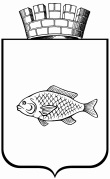 1.Утвердить Порядок предоставления субсидий на благоустройство придомовых территорий многоквартирных домов города Ишима, согласно приложению № 1 к настоящему постановлению.2.Утвердить Положение о порядке формирования адресного списка многоквартирных домов, изъявивших желание провести работы по благоустройству придомовых территорий многоквартирных домов, согласно приложению № 2 к настоящему постановлению.3.Опубликовать настоящее постановление в сетевом издании «Официальные документы города Ишима» (www/http://ishimdoc.ru) и разместить на официальном сайте муниципального образования город Ишим (ishim.admtyumen.ru).4.Контроль за исполнением настоящего постановления возложить на заместителя Главы города по городскому хозяйству.Размер предоставляемой субсидии (в т.ч. с разбивкой денежных средств по видам работ)Перечислено денежных средств по состоянию на отчетную дату (в т.ч. с разбивкой денежных средств по видам работ)Наименование и реквизиты документов, на которых осуществлялось перечисление субсидииПримечаниеИТОГО:№ п.п.Наименование документаКоличество экземпляров1.Заверенные копии документов, подтверждающих самостоятельность выбора собственниками помещений многоквартирного дома способа управления в соответствии со статьей 161 Жилищного кодекса Российской Федерации (протокола общего собрания собственников помещений в многоквартирном доме):- о выборе конкретного способа управления;- копия договора о предоставлении услуг и работ по содержанию и текущему ремонту общего имущества МКД с управляющей организацией;- свидетельство о государственной регистрации товарищества собственников жилья;- о выборе управляющей компании2.Заверенные копии документов, подтверждающих выбор собственниками помещений многоквартирного дома совета многоквартирного дома в соответствии со статьей 161.1 Жилищного кодекса Российской Федерации (протокола общего собрания собственников помещений в многоквартирном доме)2.- о выборе совета многоквартирного дома;2.- о выборе председателя совета многоквартирного дома;3.Копия схемы земельного участка из межевого дела4.Проектно-сметная документация;4.Дефектные ведомости, проекты4.Оригиналы сметной документации5.Заверенная копия (при наличии) соглашения между собственниками помещений МКД и администрацией города Ишима по содержанию прилегающей территории№Наименование требованийКоличество баллов1.Соблюдение финансовой дисциплины собственникам помещений в многоквартирном доме (уровень сбора по плате за жилое помещение и коммунальные услуги (среднее значение за год), предшествующий году подачи заявки);Соблюдение финансовой дисциплины собственникам помещений в многоквартирном доме (уровень сбора по плате за жилое помещение и коммунальные услуги (среднее значение за год), предшествующий году подачи заявки);1.От 95,1% до 100%91.От 91,1% до 95%61.От 80,1% до 90%31.До 80%02.Соглашение между собственниками помещений МКД и администрацией города Ишима по содержанию прилегающей территории:Соглашение между собственниками помещений МКД и администрацией города Ишима по содержанию прилегающей территории:2.На срок более 5 лет402.На срок 5 лет202.На срок 3 года102.На срок 1 год13.Соотношение площади территории, в отношении которой заключено соглашение между собственниками жилых помещений МКД и администрацией г. Ишима по содержанию территории, находящейся в муниципальной собственности, и площадью жилых/нежилых помещений МКД (площадь территории по соглашению/площадь жилых/нежилых помещений МКД)Соотношение площади территории, в отношении которой заключено соглашение между собственниками жилых помещений МКД и администрацией г. Ишима по содержанию территории, находящейся в муниципальной собственности, и площадью жилых/нежилых помещений МКД (площадь территории по соглашению/площадь жилых/нежилых помещений МКД)Более 1,130 <*>От 0,91 до 1,019От 0,81 до 0,918От 0,71 до 0,817От 0,61 до 0,716От 0,51 до 0,615От 0,41 до 0,514От 0,31 до 0,413От 0,21 до 0,312От 0,11 до 0,211От 0,091 до 0,110От 0,081 до 0,099От 0,071 до 0,088От 0,061 до 0,077От 0,051 до 0,066От 0,041 до 0,055От 0,031 до 0,044От 0,021 до 0,033От 0,011 до 0,022До 0,011